LØRDAG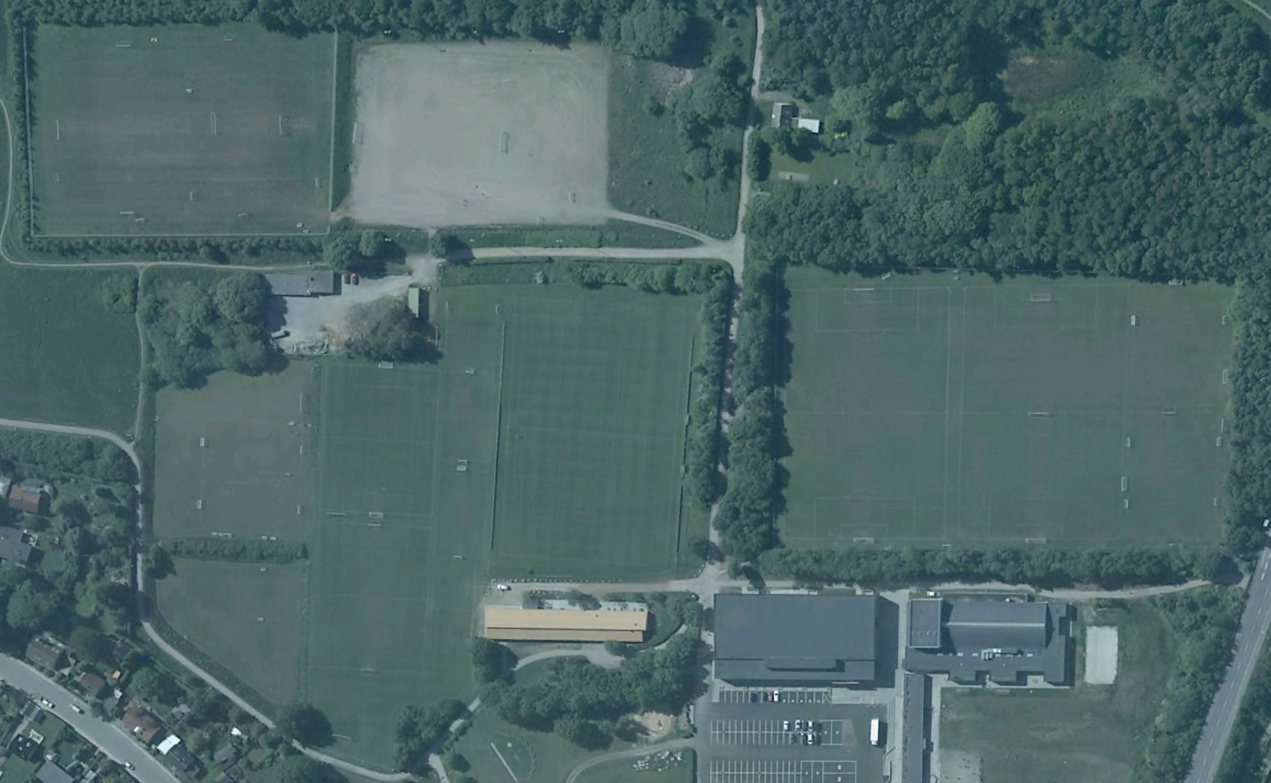 